«БЕЗОПАСНОСТЬ ДЕТЕЙ»ПАМЯТКА ДЛЯ РОДИТЕЛЕЙсредней группы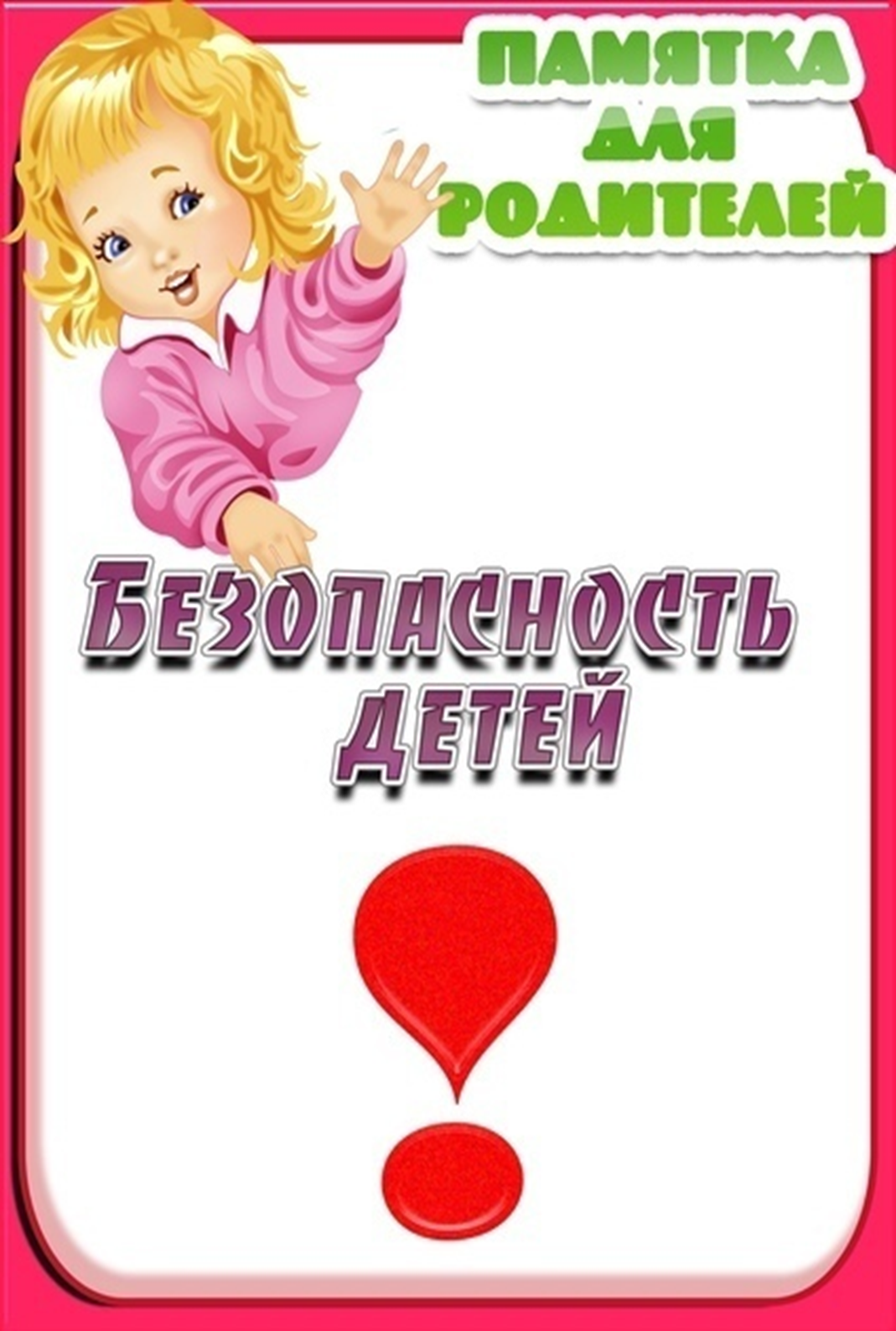 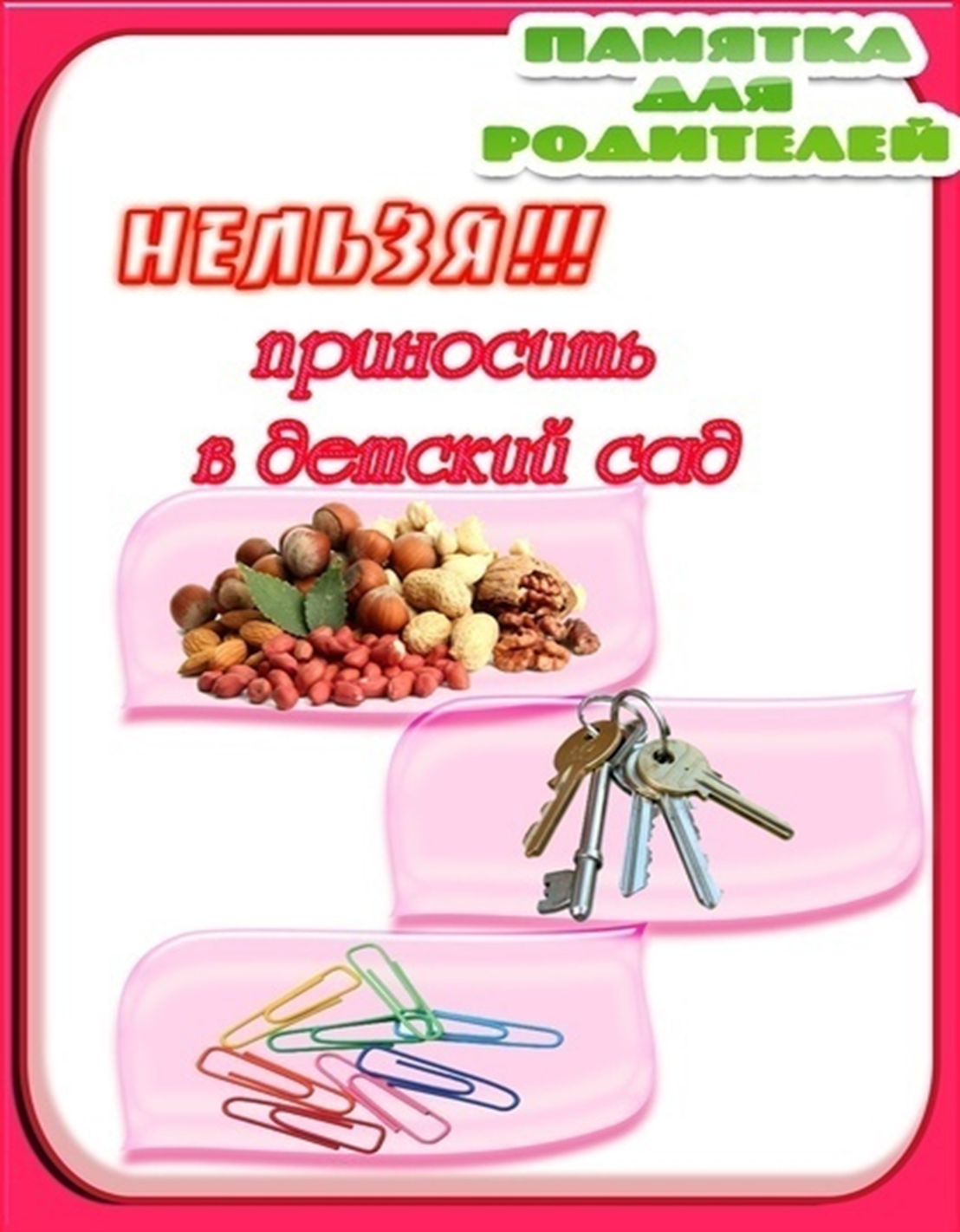 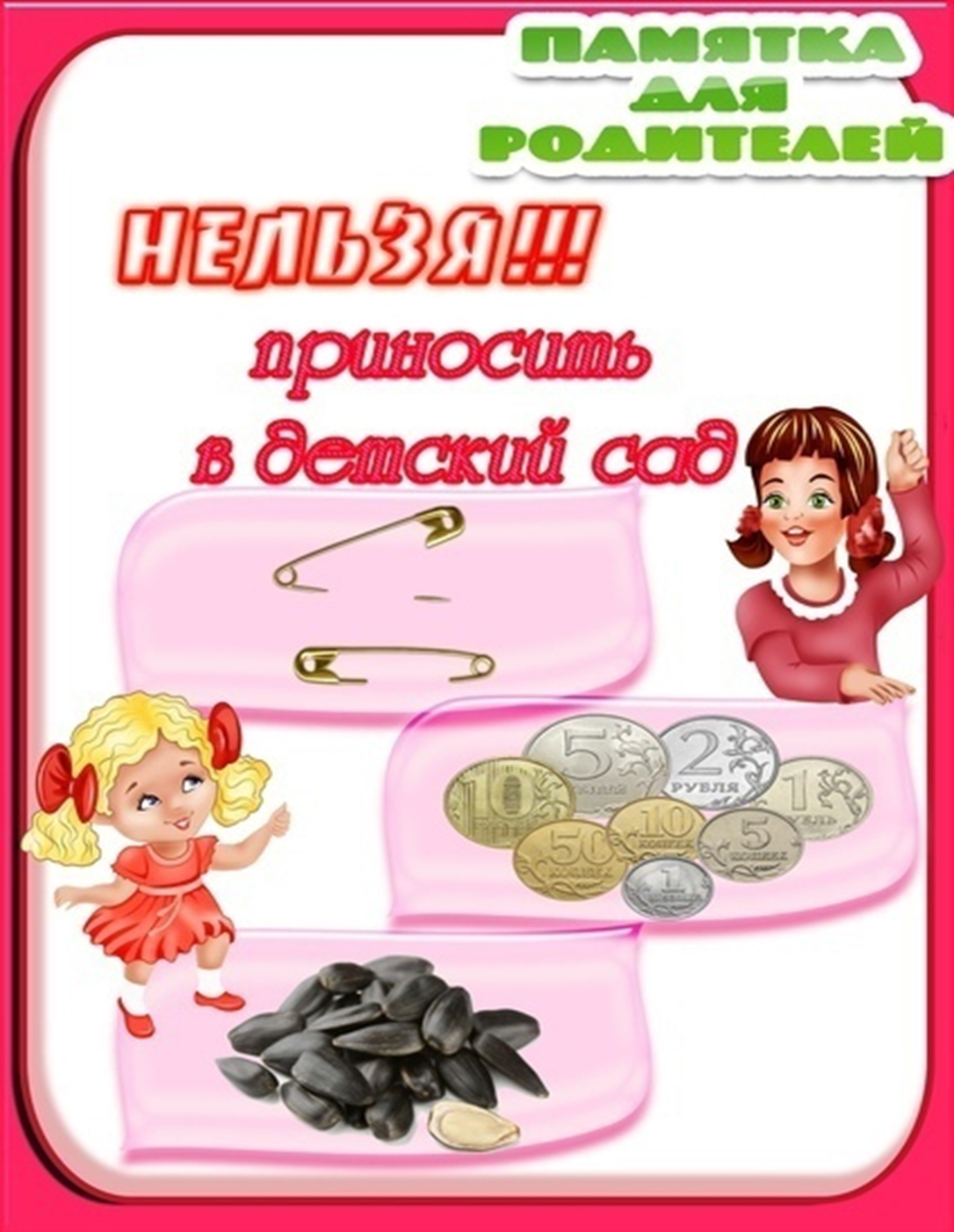 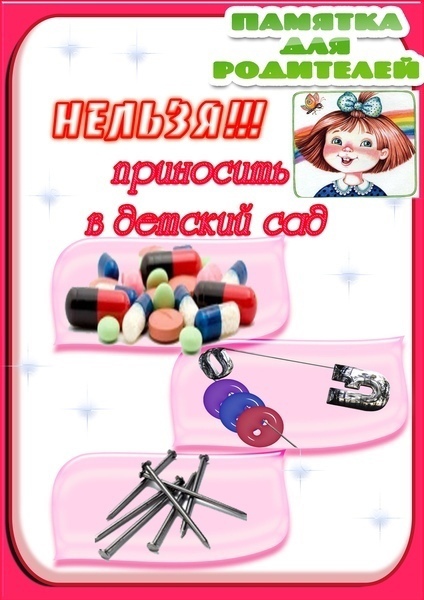 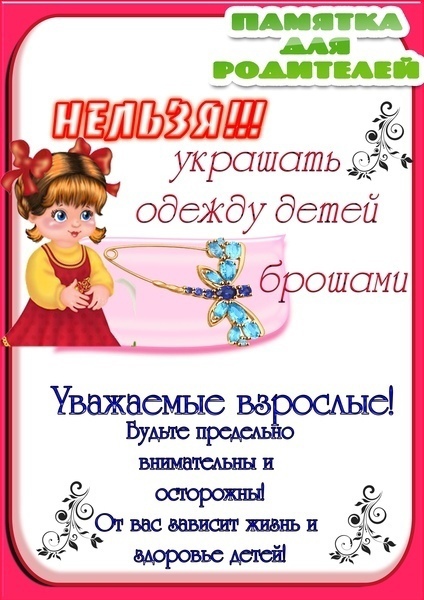 